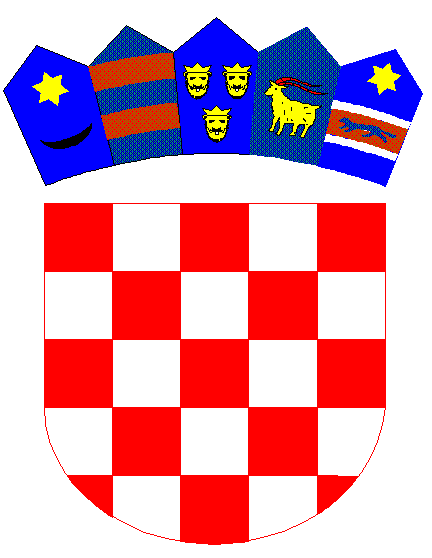 REPUBLIKA HRVATSKADUBROVAČKO-NERETVANSKA ŽUPANIJAOsnovna škola Petra Kanavelića, KorčulaAnte Starčevića 1, 20260 KorčulaTEL 020/716 126 TEL/FAX 020/715 023 EMAIL ured@os-pkanavelica-korcula.skole.hrWEBhttp://os-pkanavelica-korcula.skole.hr/ MB 03080838 OIB  32072063566 Šifra škole 19-038-001  IBAN HR3924070001100577744 Klasa:007-04/01-23-1Urbroj: 2117-139-01/23-06Korčula,  7. srpnja 2023.							ČLANOVIMA ŠKOLSKOG ODBORA								     - svima	Na temelju članka 41. Statuta Škole, sazivam 18. sjednicu Školskog odbora za dan  10. srpnja  2023. god. –  ponedjeljak  koja će se održati  elektronskim putem. 	Za sjednicu predlažem slijedeći:				DNEVNI  REDUsvajanje zapisnika sa 17. sjednice Donošenje odluke o usvajanju polugodišnjeg financijskog izvješća za 2023. godinu								PREDSJEDNICA:							        Mirela Tolj, dipl. učitelj